SKAUTSKÉ STŘEDISKO FÉNIX BLANSKOSkautské středisko Fénix Blansko nabízí pro děti z Ukrajiny skautské družinové schůzky pro 10 kluků, věk 9-11 let (věk se dá upravit                               dle poptávky, vždy ale, aby bylo rozmezí ideálně 2- 3 roky). S sebou věci a horší oblečení na ven, boty na běhání, pití do PET lahve a malou svačinu.Termín schůzky je každý čtvrtek od 16.00 do 17.30 hod. Družinové schůzky budou na klubovně Palava, to je budova nad dětským hřištěm v rekreačním areálu Palava v Blansku. Program může být zahájen již ve čtvrtek 31.3 a bude probíhat každý týden až do konce školního roku, tedy do  30.6.2022. Během prázdnin družinové schůzky neprobíhají. Nové schůzky pak budou až od září 2022,                             dle konkrétní situace.Jan Pořízek – Bobrza Ondřeje Švába – Švejbiho, vůdce skautského střediska Fénix Blansko Скаутський центр Фенікс Бланско пропонує для дітей з України збори скаутських груп для 10 хлопців віком 9-11 років (вік можна скоригувати за бажанням, але завжди так, щоб діапазон був 2-3 роки). З собою речі та гірший одяг для вулиці, кросівки, вода в PET-пляшці та невеликий перекус.Дата зустрічі – щочетверга з 16.00 до 17.30.Групові зустрічі відбуватимуться у Palava Clubhouse, будівлі над дитячим майданчиком у зоні відпочинку Палава (Palava) в Бланско. Перша зустріч може пройти в четвер 31.03 і відбуватися щотижня до кінця навчального року, тобто до 30.06.2022. Під час канікул групові збори не проводяться. Нові зустрічі відбудуться у вересні 2022 року, залежно від конкретної ситуації.Ян Поржізек – Бобр за Ондржеє Шваба – Швейбіго, ведучого скаутського центру Фенікс Бланско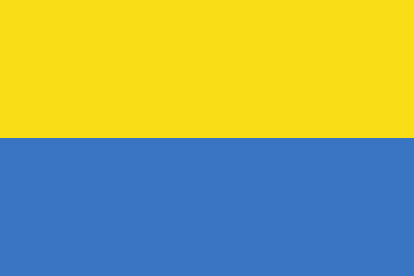 